Las Fustier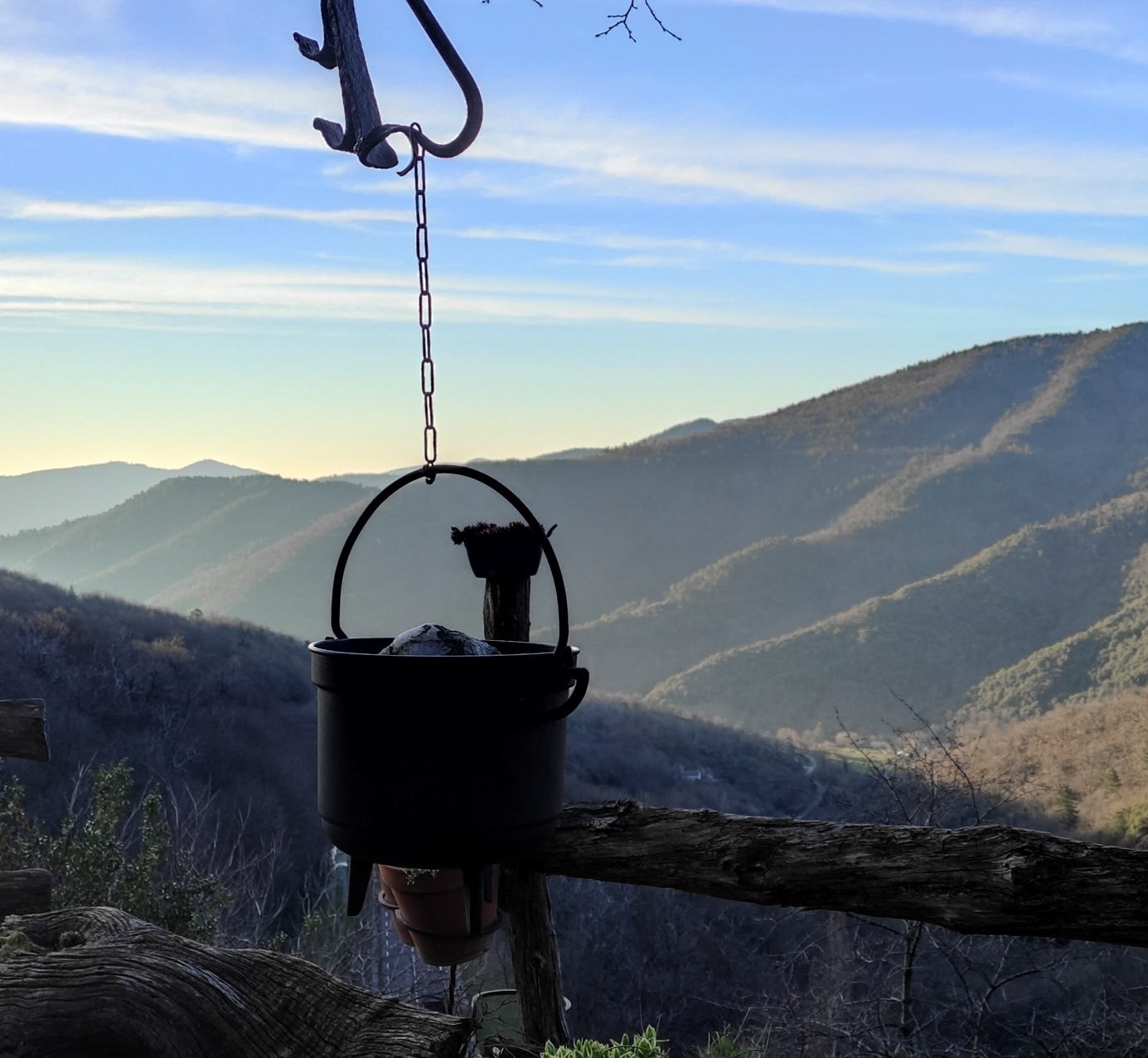 Tarifs 2023Dîner +Nuit+Petit-déjeuner : 70 €Diner : Entrée-plat-fromage et dessert Hors-boissonsGratuit pour les enfants de moins de 3 Ans60 € pour les enfants de 3 à 10 ansPanier repas : 10 €Salade composée, Jambon de pays, œuf dur, fromage et dessert(à commander 48 h à l’avance)Accueil des ânes : 8 € par âneTVA non applicable , art.293 B du CGI